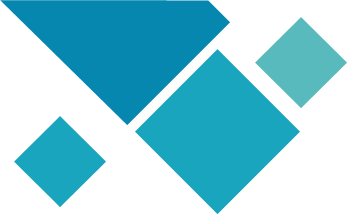 عناصر الدراسة المرافقة لمشروع (اتفاقية التعاون/ مذكرة التفاهم)مسمى المشروع (اتفاقية تعاون/ مذكرة تفاهم):   على الجامعة توضيح وتحديد مسمى نوع الشراكة، وأن يتم توحيد المسمى في جميع الخطابات والمرفقات والمشروع والدراسة المرافقة.أهمية المشروع:توضيح أهمية إبرام الشراكة بالنسبة للجامعة والجهات المستفيدة منها على وجه الخصوص.أهداف المشروع ومدى ارتباطه بالتوجه الاستراتيجي للجامعة وأهدافها.توضيح الهدف الرئيس لدى الشركاء والأهداف الفرعية -إن وجدت-في مجال نشاط التعاون بدقة وموضوعية وتكون أهداف قابلة للقياس والتقييم.  مع توضيح ارتباط أهداف (اتفاقية التعاون/ مذكرة التفاهم) مع :أهداف رؤية المملكة 2030.أهداف وزارة التعليم الاستراتيجية.أهداف الجامعة الاستراتيجية وأهداف الكلية المستفيدة والقسم المستفيد الراغب في إبرام الاتفاقية.مبررات أو (مسوغات أو منطلقات) إبرام اتفاقية التعاون:ويقصد بها المرتكزات التي تعتمد عليها الجامعة في بناء مشروع (اتفاقية التعاون/ مذكرة التفاهم).على سبيل المثال:- الأوامر الملكية أو القرارات الوزارية أو التوجيهات التي ترتبط بموضوع الاتفاقية.- توصيات اللجان التنسيقية واللجان المشتركة، توصيات المؤتمرات واللقاءات المتعلقة بموضوع إبرام (اتفاقية التعاون/ مذكرة التفاهم).-نتائج الدراسات المسحية أو الاستطلاعية التي توضح أهمية إبرام (اتفاقية التعاون/ مذكرة التفاهم) للجامعة أو المجتمع.-المعايير والمؤشرات المحلية والعالمية التي يمكن الاسترشاد بها. -نماذج عالمية ناجحة من شراكات تمت مع نفس الجهة أو في نفس المجال.(مع ضرورة التوضيح الدقيق والربط المباشر بين المنطلقات والهدف من (اتفاقية التعاون/ مذكرة التفاهم)معلومات الطرف الثاني:	يتم من خلال هذا العنصر توضيح معلومات شاملة عن الطرف الآخر، وتوضيح مدى ارتباط المؤسسة الأجنبية بمجال الشراكة وأهدافها.جوانب القوة والتميز لدى الطرف الثاني:يتم من خلال هذا العنصر توضيح جوانب التميز لدى الطرف الثاني بما يتوافق مع الغاية من إبرام (اتفاقية التعاون/ مذكرة التفاهم)، بشكل يدعم الموافقة على إبرام (اتفاقية التعاون/ مذكرة التفاهم).الأبعاد (الاقتصادية -الأكاديمية):يتم من خلال هذا العنصر التأكد من مناسبة إبرام الشراكة-من قبل الجامعة-من حيث الأبعاد الآتية:البعد الاقتصادي.يتم من خلاله توضيح انعكاس إبرام الشراكة على الناحية الاقتصادية والاستثمارية وتنمية الإيرادات الذاتية للجامعة (إن وجدت).البعد الأكاديمي والبحثي.يتم من خلاله توضيح انعكاس إبرام لشراكة على حركة البحث العلمي والنواحي الأكاديمية في الجامعة.مجالات التعاون:بحثي o   علمي o   تعليمي o   تدريبي وتقني o   اقتصادي o   أخرىويتم التفصيل فيها بدقة وتحديدها بوضوح وربطها بأهداف الاتفاقية.المخرجات المتوقعة من المشروع لخدمة الجامعة أو المجتمع:يتضمن هذا العنصر التفصيل في ذكر مخرجات المشروع وفق الخطة التنفيذية، والأثر المتوقع على الجامعة ومنسوبيها والمجتمع المحلي (بحسب ما تم تحديده في الفئات المستفيدة وعددها).الجهات المستفيدة في الجامعة وخارجها:يقصد بهم المستفيدون من إبرام الاتفاقية سواء كانوا جهات داخل الجامعة أو جهات خارجها، مع تحديد وتسمية الجهات والفئات المستفيدة من تلك الاتفاقية.العدد المتوقع للمستفيدين داخل الجامعة و خارجها:يتم كتابة العدد المتوقع للمستفيدين من داخل الجامعة وخارجها من إبرام الاتفاقية، بما يتوافق مع ما تم ذكره في الجهات المستفيدة.ميزانية المشروع ومبرراتها:يتم توضيح القيمة التقديرية للميزانية المخصصة لإبرام الاتفاقية وتفعيل بنودها وما قد ينتج منها الخدمات وغيرها.خطة العمل لتنفيذ المشروع:يتم بناء خطة تنفيذية للمشروع وإرفاقها مع الدراسة تشتمل على أهداف المشروع ومؤشرات الأداء الرئيسية مع جدول زمني للمشروع المذكرة، بالإضافة إلى أمثلة توضيحية مثل: تبادل عدد أعضاء هيئة التدريس، التبادل الطلابي، وعدد البحوث المشركة، المؤتمرات، ورش العمل والندوات والأنشطة الصيفية وعددها خلال مدة نفاذ المذكرة، بالإضافة إلى مكان وتاريخ انعقادها المقترح (مرافق نموذج).خطة العمل لتنفيذ مشروع اتفاقية التعاون/ مذكرة التفاهم .........................بيان بالشراكات الدولية التي ابرمتها الجامعة بشكل عام.يتم ارفاق بيان يتضمن المعلومات التالية: (خلال مدة العشر سنوات الأخيرة).بيان بالشراكات التي أبرمتها الجامعة مع الدولة أو الجهة التي ينتمي لها الطرف الثاني.يتم ارفاق بيان يتضمن المعلومات التالية:(خلال مدة العشر سنوات الأخيرة).المخرجاتالمدة الزمنيةالجهة أو الفئات المساندة للتنفيذالجهة أو الفئات المسؤولة عن التنفيذالجهة أو الفئات المستفيدةالمستهدفاتمؤشرات الأداءالأهداف/ المشروع/المبادرة/النشاطممعنوان (اتفاقية التعاون/ مذكرة التفاهم)الدولة أو الجهة التي تمت الشراكة معها.مجال الشراكة.تاريخ التوقيع.مدة (الاتفاقية/المذكرة).نتائجها ومخرجاتها.رابط النسخة الالكترونية للاتفاقيةمعنوان (اتفاقية التعاون/ مذكرة التفاهم)مجال الشراكة.تاريخ التوقيع.مدة (الاتفاقية/المذكرة).نتائجها ومخرجاتها.رابط النسخة الالكترونية للاتفاقية